普通物理學甲下課程筆記十三、電磁學之磁學安培迴路定律及鏡面反射對稱 I授課教師：台灣大學物理系　易富國教授
筆記編寫：台灣大學物理系　曾芝寅助理
編者信箱：r01222076@ntu.edu.tw
上課學期：98學年度第二學期

本著作係採用創用 CC 姓名標示-非商業性-相同方式分享 3.0 台灣 授權條款授權.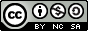 立體角、套連數其中  ， 此處利用：Biot-Savart定律， 電流環  在  處產生之磁場，相當於電流環  在  處產生之磁場。 是  平移  的結果。以環形導線為例，如上圖左， ， 因為  		(對照  )可寫  			(對照  )此結果同Biot-Savart定律所求 (見第十一講)。1833年，高斯 (Gauss) 證明此為拓樸不變量，，是整數。若倆環互相套連一次，其值為或 (考慮方向)。若倆環不互相套連，其值為零。如上圖，左管未與  套連，套連數貢獻為0。右管與  套連，貢獻為1。安培迴路定理-多電流 為環  所產生之部分磁場，磁場  ，有：其中  是 , 之套連數。此即安培定理 (在離散型電流的形式)。在面積上連續分布的電流，可定義電流密度  (或者更嚴謹的  )安培定理在連續型電流的形式。對稱性定義：一安排經一特定變換，變換後的樣子與其真實的樣子完全重合(一樣)，稱此安排具上述變換的對稱性。馬赫對電流的疑惑：外觀具M平面鏡面反射對稱從磁極來看，外觀不具M平面鏡面反射對稱。從電流來看，外觀具M平面鏡面反射對稱。極向量向量在鏡面反射變換下，可分為極向量 (polar vector)、軸向量 (axial vector)。若 ，則 。若 ，則 。對向量  (垂直、平行鏡面分量)，則有 這樣的向量我們叫作極向量。位移為極向量。對時間微分不改變這個性質。因此速度、動量等，皆為極向量。電場也為極向量。(見下圖)任何一個向量  ，可以寫成分量  。若其鏡像  ，則稱  是極向量。